28.11.2019 года в МБОУ СШ п. Петровский состоялся семинар руководителей школ Добринского муниципального района  по теме: "Взаимодействие с родителями как одно из условий повышения качества образования".В работе семинара приняли участие начальник отдела образования  Немцева И.М., заместитель начальника отдела образования Басова Р.А., 11 руководителей школ района.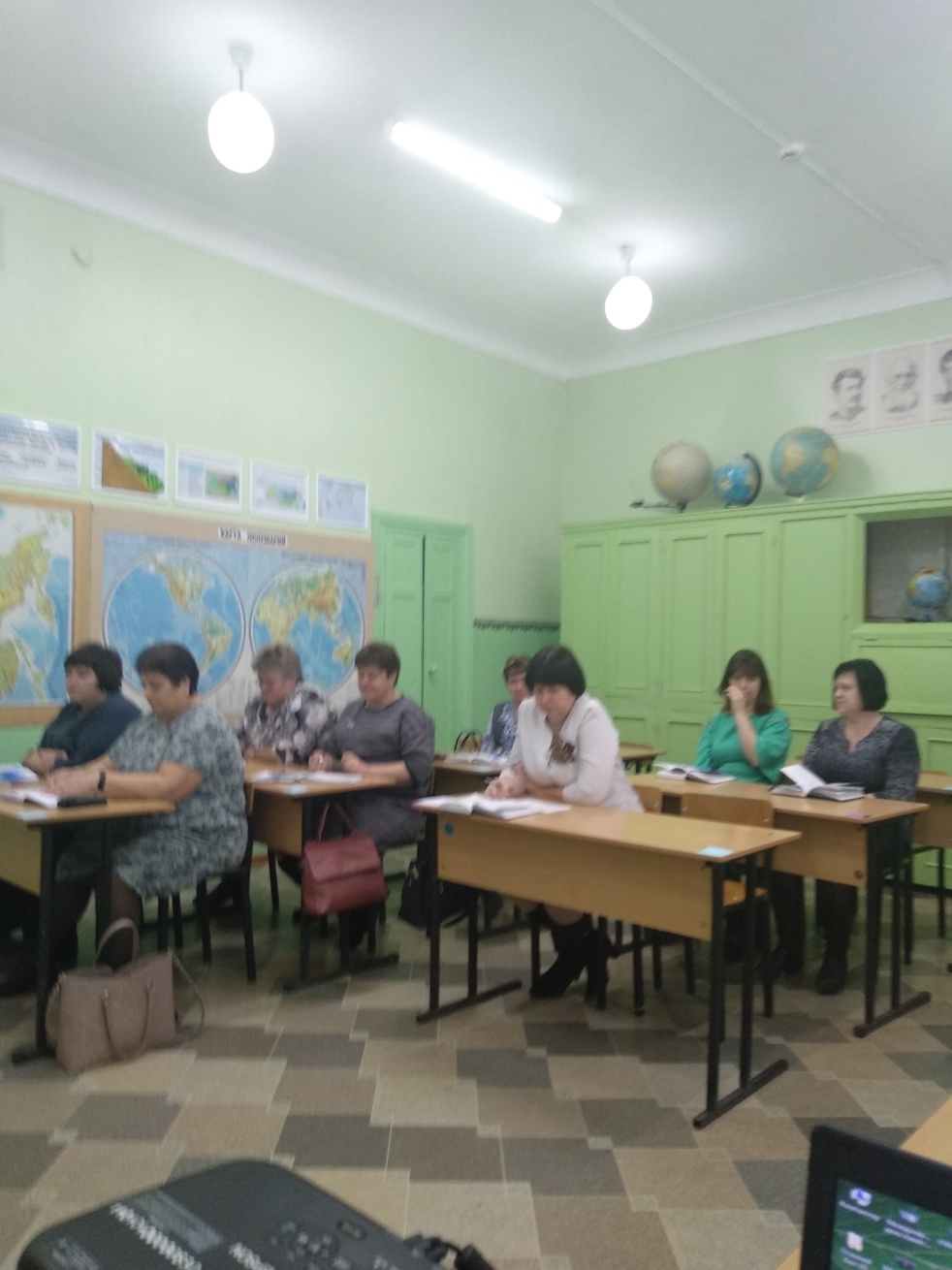 Семинар начался экскурсией  по школе, в ходе  которой  гости смогли увидеть достижения обучающихся, родителей  и учителей, оформленные в выставку.Согласно теме семинара были даны открытые уроки и занятие из курса внеурочной деятельности:1.Урок  ОДНКНР в 5 классе по теме «Добродетели материнства»,  учитель Шебарова Т.М. , где родитель-  партнёр в образовательном процессе, а учитель помогает родителям осознать свою родительско - воспитательную миссию.2. Урок физики в 8 классе по теме: « Электрическая цепь и её составные части», учитель Бородина Н.А.,  где родительница  выступила в роли  помощника  учителя.       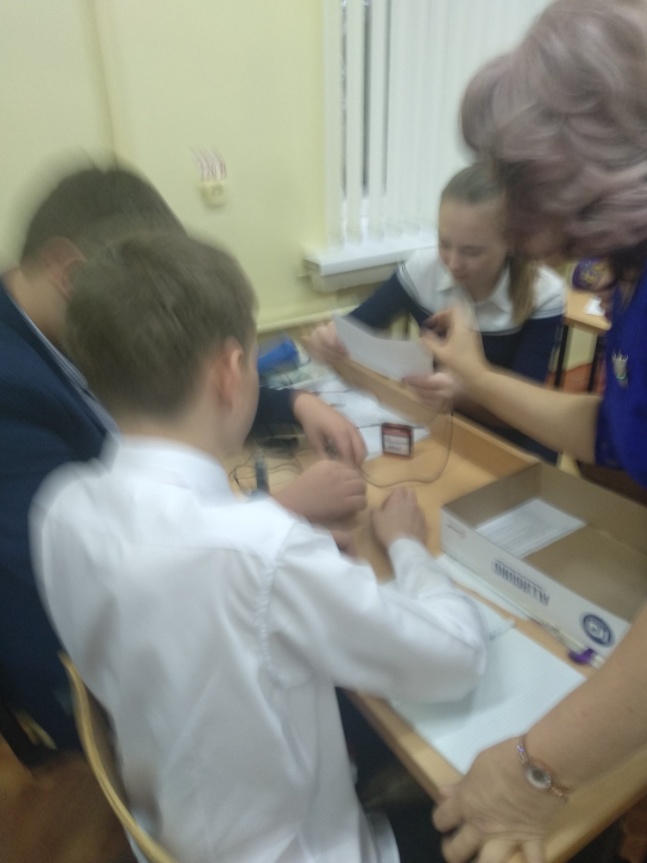 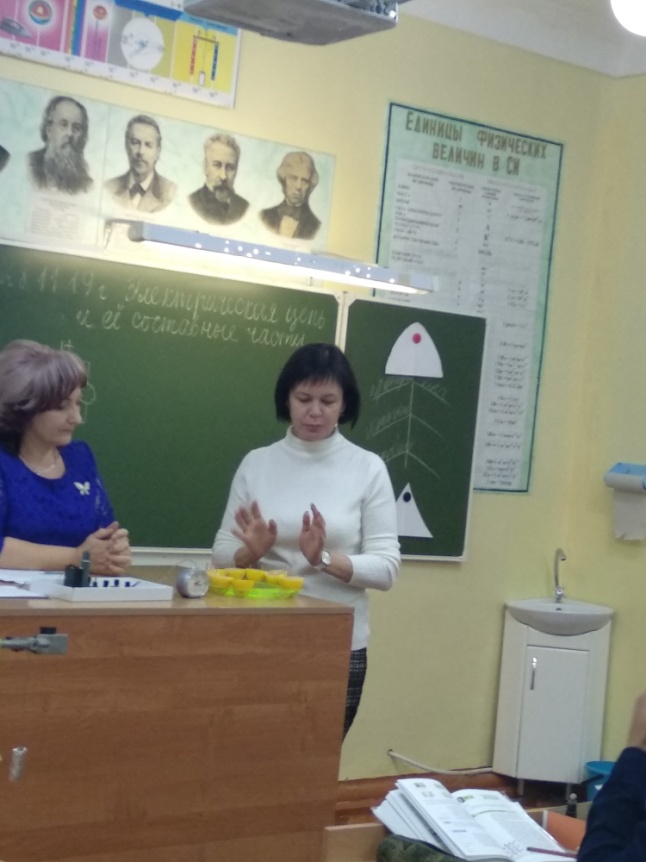 3.Урок литературного чтения в 1 классе  по теме: «Звук  [ж], буквы «Ж, ж», учитель Попова Ю.В., на котором учитель показала  прием приобщения родителей к  семейному  инсценированию, что позволит  детям и родителям больше времени проводить друг с другом и понять важность чтения.4.Квест – игра «Путешествие в мир профессий» для  обучающихся  5-6 класса, учитель Несмеянова Н.Ю., на котором   были представлены фрагменты мастер-классов от родителей, ориентированные на презентацию востребованных  профессий.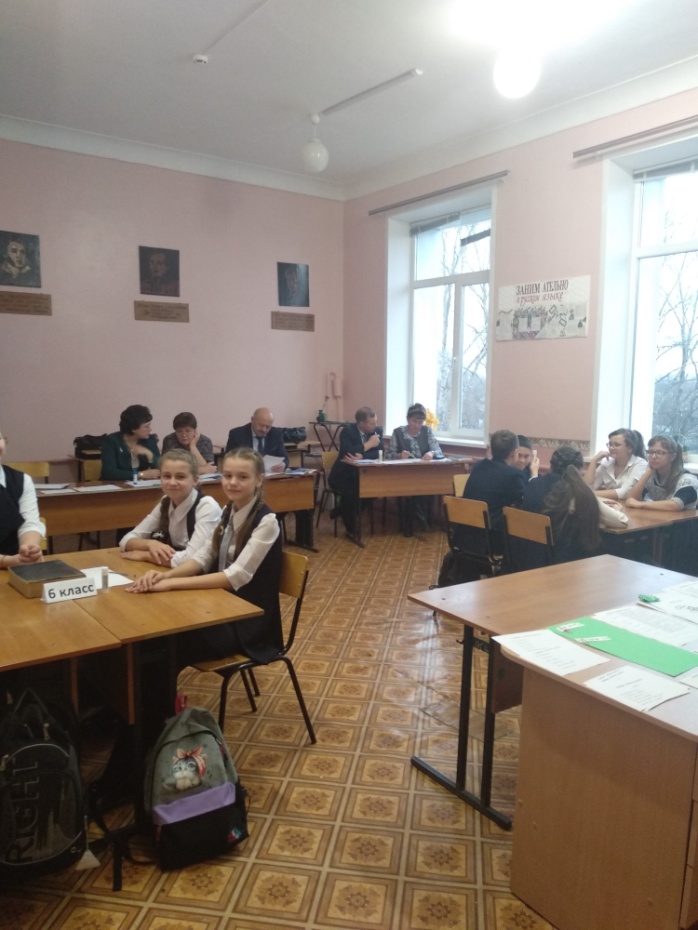 В своем докладе директор школы Исаева Елена Александровна сообщила о роли родителей в учебном процессе обучающихся. И рассказала о том, как родители могут способствовать повышению качества знаний своих детей.     Елена Александровна назвала некоторые способы взаимодействия, которые используются в работе с родителями  при решении учебных проблем:совместное изучение особенностей и способностей детей;выявление проблем ребёнка в учёбе и поиск способов их решения с привлечением других педагогов и самого ученика;составление программы развития ребёнка (на перспективу);обсуждение, анализ учебных достижений ребёнка, коллектива класса совместно с родителями;знакомство родителей с учебными планами, образовательными стандартами, требованиями, которые предъявляются учащимся, согласование этих требований;изучение заказа родителей на образовательные услуги в школе, введение специальных предметов, курсов;совместное обсуждение режимных моментов в организации учебного процесса. А вот убедить, показать родителям, что ребенку нужно продолжить обучение в школе в среднем звене, тоже задача учителя. Такая кропотливая работа ведется не один год. Уже в седьмом или восьмом классе учителя начинают определять склонность в более глубоком изучении какого-либо предмета. Для того чтобы ребенок не замыкался   в узком кругу  школы, администрация  рекомендуют родителям рассмотреть вопрос  углубленного изучения предметов в  центре дополнительного образования  «Стратегия».  Благодаря пониманию важности такого обучения со стороны родителей, второй год  ученица школы  является участницей филолого-искусствоведческой выездной профильной смены.Да, трудно настроить детей на учебу, если школьное образовательное пространство имеет унылый вид. Дизайн школы в жизни учеников играет немалую роль. Поэтому в рамках реализации мероприятия - 21 «Повышение качества образования в школах, функционирующих в неблагоприятных социальных условиях», для создания благоприятного комфортного пространства с января 2019 года участники образовательного процесса решили, не нарушая СанПин, превратить обычную школу в современное, безопасное, удобное и привлекательное пространство. Красивый, приятный, ненавязчивый интерьер школы – немаловажный стимул и ключ к успешному обучению. Родители учащихся принимали активное участие в данном мероприятии.Присутствующие на семинаре через открытые уроки и мероприятия смогли понять как реализовать формулу:«Успех обучения ребёнка – в успешном сотрудничестве учителей, родителей и детей».